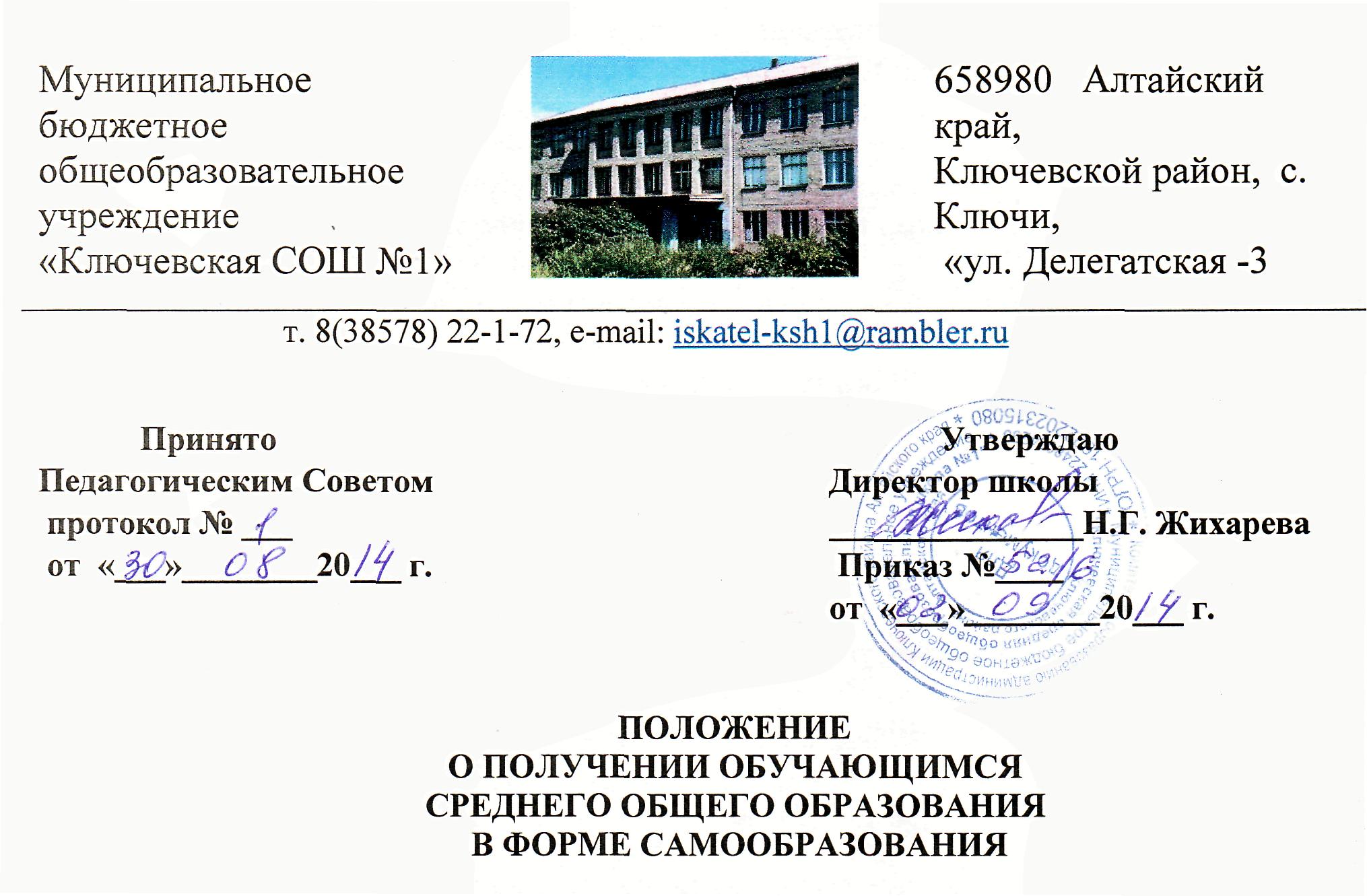 ОБЩИЕ ПОЛОЖЕНИЯ1.1. Настоящее положение составлено в  соответствии с Федеральным законом от 29 декабря 2012 г. № 273-ФЗ «Об образовании в Российской Федерации» (Принят Государственной Думой 21 декабря 2012 года. Одобрен Советом Федерации 26 декабря 2012 года), Конвенцией о правах ребенка, Типовым положение об общеобразовательном учреждении, в соответствии с Уставом МБОУ «Ключевская СОШ № 1»1.2. Самообразование, как  форма обучения предполагает самостоятельное освоение общеобразовательных программ по предметам учебного плана среднего общего образования с правом последующего прохождения в соответствии с частью 3 статьи 34 Федерального закона «Об образовании в Российской Федерации» промежуточной и государственной итоговой аттестации в организациях, осуществляющих образовательную деятельность, прошедших государственную аккредитацию.ОРГАНИЗАЦИЯ  САМООБРАЗОВАНИЯ 2.1. Право дать ребенку образование в форме самообразования может предоставляться всем родителям (лицам, их заменяющим).2.2. Перейти на данную форму получения образования могут обучающиеся на ступени среднего общего образования.Обучающийся, получающий образование в форме самообразования, вправе на любом этапе обучения по решению родителей (законных представителей) продолжить образование в общеобразовательном учреждении.2.3. Приказом по образовательному учреждению на основании заявления родителей (законных представителей) определяется дата перехода на получение образования в форме самообразования,  не позднее, чем за 3 месяца до государственной (итоговой) аттестации, регламент   работы педагогического коллектива с обучающимся в форме самообразования.Обучающегося и его родителей (законных представителей) администрация школы знакомит  с настоящим Положением, порядком проведения аттестации, программами учебных предметов в соответствии с учебным планом.2.4. Отношения между  образовательным учреждением и родителями (законными представителями) по организации образования в форме самообразования определяется на основе договора, который не может ограничивать права сторон по сравнению с действующим законодательством. 2.5. Учащийся, получающий образование в форме самообразования, числится в списке учащихся школы в соответствии с годом усвоения образовательных программ.2.6.Для осуществления самообразования родители (лица их заменяющие) для получения консультаций могут:— пригласить преподавателя самостоятельно;— обратиться за помощью в общеобразовательное учреждение;— консультировать самостоятельно.Родители (лица, их заменяющие) информируют  общеобразовательное учреждение о приглашенных ими преподавателях и определяют совместно с администрацией школы  возможности их участия в промежуточной и итоговой аттестации.2.7. Образовательное учреждение во время получения образования в форме самообразования:-предоставляет обучающемуся на время обучения бесплатно учебники и другую литературу, имеющуюся в библиотеке школы; -организует проведение  необходимых консультаций по учебным предметам;-предоставляет возможность пользоваться кабинетами для проведения лабораторных, практических работ (по согласованию с администрацией школы);-осуществляют промежуточную и итоговую аттестации обучающегося. 2.8. Образовательное учреждение вправе отказать в получении образования в форме самообразования при условии:-неосвоения обучающимся общеобразовательных программ основного общего, среднего общего образования по итогам одного или двух полугодий по двум и более предметам;-в случае неуспеваемости обучающегося по итогам года по одному и более предметам.2.9. Повторное освоение обучающимся образовательных программ на любой ступени обучения в форме самообразования не допускается, учащийся должен перейти на очную форму обучения.3. АТТЕСТАЦИЯ ОБУЧАЮЩЕГОСЯ 3.1. Перевод обучающегося в последующий класс производится по решению педагогического совета  образовательного учреждения по результатам промежуточной аттестации в форме сасообразования.3.2. Порядок проведения промежуточной аттестации обучающихся в форме самообразования определяется образовательными учреждениями самостоятельно и оговаривается тем же приказом, в котором прописано зачисление учащегося для получения образования в форме самообразования.3.3. При желании обучающегося и по решению педагогического совета образовательного учреждения (при наличии медицинского заключения) аттестация может проводиться по индивидуальным программам и по щадящей схеме.3.4. Для получения документа о среднем общем образовании,  обучающейся в форме самообразования, проходит государственную (итоговую) аттестацию по общеобразовательным программам в соответствии с законодательством РФ.3.5. К итоговой аттестации допускаются обучающиеся в форме самообразования, прошедшие промежуточную аттестацию по всем предметам учебного плана за курс среднего общего образования.3.6.  Обучающимся в форме самообразования, прошедшим государственную (итоговую) аттестацию, выдается аттестат об среднем общем образовании. Документ выдается тем общеобразовательным учреждением, в котором обучающийся проходил итоговую аттестацию. 4.ФИНАНСОВОЕ  ОБЕСПЕЧЕНИЕ  САМООБРАЗОВАНИЯ4.1. Самообразование является бесплатной формой освоения общеобразовательных программ в рамках государственного образовательного стандарта.4.2. Общеобразовательное учреждение, организующее получение общего образования в форме самообразования, по желанию обучающегося может оказывать дополнительные платные образовательные услуги.